Serving Us TodayGreeters: Keith and Audrey LippertHead Usher: Mark Zutz	Ushers: Bob ArgallAcolyte: Carter Valleskey			Lector: Bob WigenSound Operator: Erin Lenzner and Lucas SpindlerProjection: Carter Lenzner and Addison SpindlerServing Us Next WeekGreeters:  Luke Evenson and FamilyHead Usher:  Scott Reinertson		Ushers: Brian and Mary Thomsen FamilyAcolyte: DJ Schisel					Lector & Communion: Brian UlnessSound Operator & Live Stream:  Bill RiestererProjection: Mitchell ZutzVideo Operator:  Eric ThomsenLast Week – Sunday - Sanctuary: 60   Video: 48   Wednesday: 58 Offerings to the Lord’s work: $5,108.00Known to have been hospitalized or in need of prayer: Al Sebo, Gorman Lex, Lorraine Reindl, Delores Johnson, Cathy Luckow, Larry Madson, Ginger Linsmeier, Bob Klessig, Elling Jones (brother of Ron Jones), Julia Quinn (granddaughter of Julie Dehne), Merle “Butch” Graf, Wayne Allen Huske.Please keep in your thoughts and prayers the following who are serving in the military: Darcie Bauknecht, Daniel Brandl, Matthew Brill, Kyle and Dylan Conrad, Corey Evenson, Mitchell Hazelwood, Carter Hildebrandt, Gary Hildebrandt, Jeff Konz, Justin Mertzig and Andy Schnell.  If there are others we should be remembering, please inform the church office.Faith’s Opportunities February 28-March 7Sunday			10:00 A.M. Sunday SchoolMonday			5:00 P.M.  Board of Lay Ministry					5:00 P.M. Jazzercise 					6:00 P.M. Televised WorshipTuesday			6:00 P.M.  Board of EvangelismWednesday		5:00 P.M.  Hands on Mission					6:15 P.M.  WorshipThursday		8:00 A.M.  Quilting					5:00 P.M.  JazzerciseSunday			8:00 A.M.  Boards of Christian Ed & Youth					9:00 A.M.  Worship				 	10:00 A.M. Sunday SchoolAs part of our 60th year celebration of coming together as one congregation of Faith, each week we will look at the symbolism around our church sculpted by O. V. Schaffer.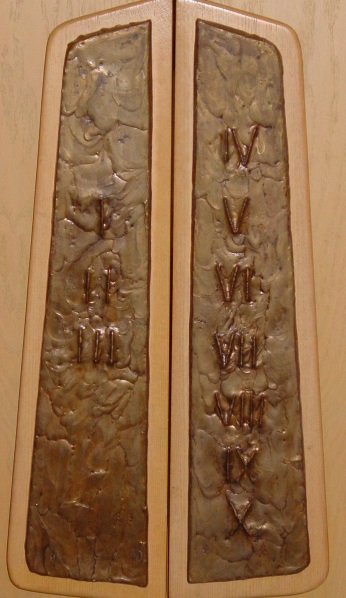 Ten Commandments   These remind us of the Law of God whose function, as Paul said is, “To bring us unto Christ; that we might be justified by faith.”  (Galatians 3:24)   The two sets of aisle door handles thus remind us of the Law and Gospel, the two divisions of the Word of God.Center Aisle DoorsServing Us TodayGreeters: Keith and Audrey LippertHead Usher: Mark Zutz	Ushers: Bob ArgallAcolyte: Carter Valleskey			Lector: Bob WigenSound Operator: Erin Lenzner and Lucas SpindlerProjection: Carter Lenzner and Addison SpindlerServing Us Next WeekGreeters:  Luke Evenson and FamilyHead Usher:  Scott Reinertson		Ushers: Brian and Mary Thomsen FamilyAcolyte: DJ Schisel					Lector & Communion: Brian UlnessSound Operator & Live Stream:  Bill RiestererProjection: Mitchell ZutzVideo Operator:  Eric ThomsenLast Week – Sunday - Sanctuary: 60   Video: 48   Wednesday: 58 Offerings to the Lord’s work: $5,108.00Known to have been hospitalized or in need of prayer: Al Sebo, Gorman Lex, Lorraine Reindl, Delores Johnson, Cathy Luckow, Larry Madson, Ginger Linsmeier, Bob Klessig, Elling Jones (brother of Ron Jones), Julia Quinn (granddaughter of Julie Dehne), Merle “Butch” Graf, Wayne Allen Huske.Please keep in your thoughts and prayers the following who are serving in the military: Darcie Bauknecht, Daniel Brandl, Matthew Brill, Kyle and Dylan Conrad, Corey Evenson, Mitchell Hazelwood, Carter Hildebrandt, Gary Hildebrandt, Jeff Konz, Justin Mertzig and Andy Schnell.  If there are others we should be remembering, please inform the church office.Faith’s Opportunities February 28-March 7Sunday			10:00 A.M. Sunday SchoolMonday			5:00 P.M.  Board of Lay Ministry					5:00 P.M. Jazzercise 					6:00 P.M. Televised WorshipTuesday			6:00 P.M.  Board of EvangelismWednesday		5:00 P.M.  Hands on Mission					6:15 P.M.  WorshipThursday		8:00 A.M.  Quilting					5:00 P.M.  JazzerciseSunday			8:00 A.M.  Boards of Christian Ed & Youth					9:00 A.M.  Worship				 	10:00 A.M. Sunday SchoolAs part of our 60th year celebration of coming together as one congregation of Faith, each week we will look at the symbolism around our church sculpted by O. V. Schaffer.Ten Commandments   These remind us of the Law of God whose function, as Paul said is, “To bring us unto Christ; that we might be justified by faith.”  (Galatians 3:24)   The two sets of aisle door handles thus remind us of the Law and Gospel, the two divisions of the Word of God.Center Aisle Doors